
Licensing and Regulation Division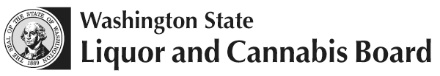 PO Box 43098, Olympia WA 98504-3098	Phone: (360) 664-1600  Fax: (360) 753-2710lcb.wa.gov 
Licensing and Regulation DivisionPO Box 43098, Olympia WA 98504-3098	Phone: (360) 664-1600  Fax: (360) 753-2710lcb.wa.gov 
Licensing and Regulation DivisionPO Box 43098, Olympia WA 98504-3098	Phone: (360) 664-1600  Fax: (360) 753-2710lcb.wa.gov 
Licensing and Regulation DivisionPO Box 43098, Olympia WA 98504-3098	Phone: (360) 664-1600  Fax: (360) 753-2710lcb.wa.gov 
Licensing and Regulation DivisionPO Box 43098, Olympia WA 98504-3098	Phone: (360) 664-1600  Fax: (360) 753-2710lcb.wa.gov 
Licensing and Regulation DivisionPO Box 43098, Olympia WA 98504-3098	Phone: (360) 664-1600  Fax: (360) 753-2710lcb.wa.gov 
Licensing and Regulation DivisionPO Box 43098, Olympia WA 98504-3098	Phone: (360) 664-1600  Fax: (360) 753-2710lcb.wa.gov 
Licensing and Regulation DivisionPO Box 43098, Olympia WA 98504-3098	Phone: (360) 664-1600  Fax: (360) 753-2710lcb.wa.gov License NumberLicense NumberLicense NumberLicense NumberLicense NumberLicense NumberLicense NumberLicense NumberLicense NumberLicense Number
Licensing and Regulation DivisionPO Box 43098, Olympia WA 98504-3098	Phone: (360) 664-1600  Fax: (360) 753-2710lcb.wa.gov 
Licensing and Regulation DivisionPO Box 43098, Olympia WA 98504-3098	Phone: (360) 664-1600  Fax: (360) 753-2710lcb.wa.gov 
Licensing and Regulation DivisionPO Box 43098, Olympia WA 98504-3098	Phone: (360) 664-1600  Fax: (360) 753-2710lcb.wa.gov 
Licensing and Regulation DivisionPO Box 43098, Olympia WA 98504-3098	Phone: (360) 664-1600  Fax: (360) 753-2710lcb.wa.gov 
Licensing and Regulation DivisionPO Box 43098, Olympia WA 98504-3098	Phone: (360) 664-1600  Fax: (360) 753-2710lcb.wa.gov 
Licensing and Regulation DivisionPO Box 43098, Olympia WA 98504-3098	Phone: (360) 664-1600  Fax: (360) 753-2710lcb.wa.gov 
Licensing and Regulation DivisionPO Box 43098, Olympia WA 98504-3098	Phone: (360) 664-1600  Fax: (360) 753-2710lcb.wa.gov 
Licensing and Regulation DivisionPO Box 43098, Olympia WA 98504-3098	Phone: (360) 664-1600  Fax: (360) 753-2710lcb.wa.gov UBI NumberUBI NumberUBI NumberUBI NumberUBI NumberUBI NumberUBI NumberUBI NumberUBI NumberUBI Number
Licensing and Regulation DivisionPO Box 43098, Olympia WA 98504-3098	Phone: (360) 664-1600  Fax: (360) 753-2710lcb.wa.gov 
Licensing and Regulation DivisionPO Box 43098, Olympia WA 98504-3098	Phone: (360) 664-1600  Fax: (360) 753-2710lcb.wa.gov 
Licensing and Regulation DivisionPO Box 43098, Olympia WA 98504-3098	Phone: (360) 664-1600  Fax: (360) 753-2710lcb.wa.gov 
Licensing and Regulation DivisionPO Box 43098, Olympia WA 98504-3098	Phone: (360) 664-1600  Fax: (360) 753-2710lcb.wa.gov 
Licensing and Regulation DivisionPO Box 43098, Olympia WA 98504-3098	Phone: (360) 664-1600  Fax: (360) 753-2710lcb.wa.gov 
Licensing and Regulation DivisionPO Box 43098, Olympia WA 98504-3098	Phone: (360) 664-1600  Fax: (360) 753-2710lcb.wa.gov 
Licensing and Regulation DivisionPO Box 43098, Olympia WA 98504-3098	Phone: (360) 664-1600  Fax: (360) 753-2710lcb.wa.gov 
Licensing and Regulation DivisionPO Box 43098, Olympia WA 98504-3098	Phone: (360) 664-1600  Fax: (360) 753-2710lcb.wa.gov Trade NameTrade NameTrade NameTrade NameTrade NameTrade NameTrade NameTrade NameTrade NameTrade NameADDED ACTIVITIES FOR BEER AND WINE TAVERNSPlease answer all questions below.Questions? Contact your assigned licensing specialist or call Customer Service at (360) 664-1600.ADDED ACTIVITIES FOR BEER AND WINE TAVERNSPlease answer all questions below.Questions? Contact your assigned licensing specialist or call Customer Service at (360) 664-1600.ADDED ACTIVITIES FOR BEER AND WINE TAVERNSPlease answer all questions below.Questions? Contact your assigned licensing specialist or call Customer Service at (360) 664-1600.ADDED ACTIVITIES FOR BEER AND WINE TAVERNSPlease answer all questions below.Questions? Contact your assigned licensing specialist or call Customer Service at (360) 664-1600.ADDED ACTIVITIES FOR BEER AND WINE TAVERNSPlease answer all questions below.Questions? Contact your assigned licensing specialist or call Customer Service at (360) 664-1600.ADDED ACTIVITIES FOR BEER AND WINE TAVERNSPlease answer all questions below.Questions? Contact your assigned licensing specialist or call Customer Service at (360) 664-1600.ADDED ACTIVITIES FOR BEER AND WINE TAVERNSPlease answer all questions below.Questions? Contact your assigned licensing specialist or call Customer Service at (360) 664-1600.ADDED ACTIVITIES FOR BEER AND WINE TAVERNSPlease answer all questions below.Questions? Contact your assigned licensing specialist or call Customer Service at (360) 664-1600.ADDED ACTIVITIES FOR BEER AND WINE TAVERNSPlease answer all questions below.Questions? Contact your assigned licensing specialist or call Customer Service at (360) 664-1600.ADDED ACTIVITIES FOR BEER AND WINE TAVERNSPlease answer all questions below.Questions? Contact your assigned licensing specialist or call Customer Service at (360) 664-1600.ADDED ACTIVITIES FOR BEER AND WINE TAVERNSPlease answer all questions below.Questions? Contact your assigned licensing specialist or call Customer Service at (360) 664-1600.ADDED ACTIVITIES FOR BEER AND WINE TAVERNSPlease answer all questions below.Questions? Contact your assigned licensing specialist or call Customer Service at (360) 664-1600.ADDED ACTIVITIES FOR BEER AND WINE TAVERNSPlease answer all questions below.Questions? Contact your assigned licensing specialist or call Customer Service at (360) 664-1600.ADDED ACTIVITIES FOR BEER AND WINE TAVERNSPlease answer all questions below.Questions? Contact your assigned licensing specialist or call Customer Service at (360) 664-1600.STEP 1:  Please indicate which of the following added activities you will have for this location.STEP 1:  Please indicate which of the following added activities you will have for this location.STEP 1:  Please indicate which of the following added activities you will have for this location.STEP 1:  Please indicate which of the following added activities you will have for this location.STEP 1:  Please indicate which of the following added activities you will have for this location.STEP 1:  Please indicate which of the following added activities you will have for this location.STEP 1:  Please indicate which of the following added activities you will have for this location.STEP 1:  Please indicate which of the following added activities you will have for this location.STEP 1:  Please indicate which of the following added activities you will have for this location.STEP 1:  Please indicate which of the following added activities you will have for this location.STEP 1:  Please indicate which of the following added activities you will have for this location.STEP 1:  Please indicate which of the following added activities you will have for this location.STEP 1:  Please indicate which of the following added activities you will have for this location.STEP 1:  Please indicate which of the following added activities you will have for this location.Axe ThrowingWAC 314-03-060 Allows axe throwing at the liquor licensed premises with the approval of a safety operating plan.Axe ThrowingWAC 314-03-060 Allows axe throwing at the liquor licensed premises with the approval of a safety operating plan.Axe ThrowingWAC 314-03-060 Allows axe throwing at the liquor licensed premises with the approval of a safety operating plan.Axe ThrowingWAC 314-03-060 Allows axe throwing at the liquor licensed premises with the approval of a safety operating plan.Axe ThrowingWAC 314-03-060 Allows axe throwing at the liquor licensed premises with the approval of a safety operating plan.Axe ThrowingWAC 314-03-060 Allows axe throwing at the liquor licensed premises with the approval of a safety operating plan.Axe ThrowingWAC 314-03-060 Allows axe throwing at the liquor licensed premises with the approval of a safety operating plan.Axe ThrowingWAC 314-03-060 Allows axe throwing at the liquor licensed premises with the approval of a safety operating plan. Yes No No No No NoIf Yes, you must submit a Safety Operating Plan along with all its required documents. You can find this form on our website: lcb.wa.gov. Click on Licensing Services, Forms/Applications, Applications/Added Activities – Safety Operating Plan.If Yes, you must submit a Safety Operating Plan along with all its required documents. You can find this form on our website: lcb.wa.gov. Click on Licensing Services, Forms/Applications, Applications/Added Activities – Safety Operating Plan.If Yes, you must submit a Safety Operating Plan along with all its required documents. You can find this form on our website: lcb.wa.gov. Click on Licensing Services, Forms/Applications, Applications/Added Activities – Safety Operating Plan.If Yes, you must submit a Safety Operating Plan along with all its required documents. You can find this form on our website: lcb.wa.gov. Click on Licensing Services, Forms/Applications, Applications/Added Activities – Safety Operating Plan.If Yes, you must submit a Safety Operating Plan along with all its required documents. You can find this form on our website: lcb.wa.gov. Click on Licensing Services, Forms/Applications, Applications/Added Activities – Safety Operating Plan.If Yes, you must submit a Safety Operating Plan along with all its required documents. You can find this form on our website: lcb.wa.gov. Click on Licensing Services, Forms/Applications, Applications/Added Activities – Safety Operating Plan.If Yes, you must submit a Safety Operating Plan along with all its required documents. You can find this form on our website: lcb.wa.gov. Click on Licensing Services, Forms/Applications, Applications/Added Activities – Safety Operating Plan.If Yes, you must submit a Safety Operating Plan along with all its required documents. You can find this form on our website: lcb.wa.gov. Click on Licensing Services, Forms/Applications, Applications/Added Activities – Safety Operating Plan.If Yes, you must submit a Safety Operating Plan along with all its required documents. You can find this form on our website: lcb.wa.gov. Click on Licensing Services, Forms/Applications, Applications/Added Activities – Safety Operating Plan.If Yes, you must submit a Safety Operating Plan along with all its required documents. You can find this form on our website: lcb.wa.gov. Click on Licensing Services, Forms/Applications, Applications/Added Activities – Safety Operating Plan.If Yes, you must submit a Safety Operating Plan along with all its required documents. You can find this form on our website: lcb.wa.gov. Click on Licensing Services, Forms/Applications, Applications/Added Activities – Safety Operating Plan.If Yes, you must submit a Safety Operating Plan along with all its required documents. You can find this form on our website: lcb.wa.gov. Click on Licensing Services, Forms/Applications, Applications/Added Activities – Safety Operating Plan.If Yes, you must submit a Safety Operating Plan along with all its required documents. You can find this form on our website: lcb.wa.gov. Click on Licensing Services, Forms/Applications, Applications/Added Activities – Safety Operating Plan.If Yes, you must submit a Safety Operating Plan along with all its required documents. You can find this form on our website: lcb.wa.gov. Click on Licensing Services, Forms/Applications, Applications/Added Activities – Safety Operating Plan.Bowling Concourse ServiceRCW 66.24.455Allows you to serve beer and/or wine in the bowling concourse area. Your business entity must own or have exclusive leasehold rights to the concourse property.Bowling Concourse ServiceRCW 66.24.455Allows you to serve beer and/or wine in the bowling concourse area. Your business entity must own or have exclusive leasehold rights to the concourse property.Bowling Concourse ServiceRCW 66.24.455Allows you to serve beer and/or wine in the bowling concourse area. Your business entity must own or have exclusive leasehold rights to the concourse property.Bowling Concourse ServiceRCW 66.24.455Allows you to serve beer and/or wine in the bowling concourse area. Your business entity must own or have exclusive leasehold rights to the concourse property.Bowling Concourse ServiceRCW 66.24.455Allows you to serve beer and/or wine in the bowling concourse area. Your business entity must own or have exclusive leasehold rights to the concourse property.Bowling Concourse ServiceRCW 66.24.455Allows you to serve beer and/or wine in the bowling concourse area. Your business entity must own or have exclusive leasehold rights to the concourse property.Bowling Concourse ServiceRCW 66.24.455Allows you to serve beer and/or wine in the bowling concourse area. Your business entity must own or have exclusive leasehold rights to the concourse property.Bowling Concourse ServiceRCW 66.24.455Allows you to serve beer and/or wine in the bowling concourse area. Your business entity must own or have exclusive leasehold rights to the concourse property. Yes No No No No NoCentral Warehouse for WineWAC 314-02-104Allows you to utilize an offsite warehouse facility to receive and store wine.Central Warehouse for WineWAC 314-02-104Allows you to utilize an offsite warehouse facility to receive and store wine.Central Warehouse for WineWAC 314-02-104Allows you to utilize an offsite warehouse facility to receive and store wine.Central Warehouse for WineWAC 314-02-104Allows you to utilize an offsite warehouse facility to receive and store wine.Central Warehouse for WineWAC 314-02-104Allows you to utilize an offsite warehouse facility to receive and store wine.Central Warehouse for WineWAC 314-02-104Allows you to utilize an offsite warehouse facility to receive and store wine.Central Warehouse for WineWAC 314-02-104Allows you to utilize an offsite warehouse facility to receive and store wine.Central Warehouse for WineWAC 314-02-104Allows you to utilize an offsite warehouse facility to receive and store wine. Yes No No No No NoIf Yes, you must submit a Warehouse Registration Form along with all its required documents.  You can find this form on our website: lcb.wa.gov. Click on Licensing Services, Forms/Applications, Applications/Added Activities – Warehouse Registration.If Yes, you must submit a Warehouse Registration Form along with all its required documents.  You can find this form on our website: lcb.wa.gov. Click on Licensing Services, Forms/Applications, Applications/Added Activities – Warehouse Registration.If Yes, you must submit a Warehouse Registration Form along with all its required documents.  You can find this form on our website: lcb.wa.gov. Click on Licensing Services, Forms/Applications, Applications/Added Activities – Warehouse Registration.If Yes, you must submit a Warehouse Registration Form along with all its required documents.  You can find this form on our website: lcb.wa.gov. Click on Licensing Services, Forms/Applications, Applications/Added Activities – Warehouse Registration.If Yes, you must submit a Warehouse Registration Form along with all its required documents.  You can find this form on our website: lcb.wa.gov. Click on Licensing Services, Forms/Applications, Applications/Added Activities – Warehouse Registration.If Yes, you must submit a Warehouse Registration Form along with all its required documents.  You can find this form on our website: lcb.wa.gov. Click on Licensing Services, Forms/Applications, Applications/Added Activities – Warehouse Registration.If Yes, you must submit a Warehouse Registration Form along with all its required documents.  You can find this form on our website: lcb.wa.gov. Click on Licensing Services, Forms/Applications, Applications/Added Activities – Warehouse Registration.If Yes, you must submit a Warehouse Registration Form along with all its required documents.  You can find this form on our website: lcb.wa.gov. Click on Licensing Services, Forms/Applications, Applications/Added Activities – Warehouse Registration.If Yes, you must submit a Warehouse Registration Form along with all its required documents.  You can find this form on our website: lcb.wa.gov. Click on Licensing Services, Forms/Applications, Applications/Added Activities – Warehouse Registration.If Yes, you must submit a Warehouse Registration Form along with all its required documents.  You can find this form on our website: lcb.wa.gov. Click on Licensing Services, Forms/Applications, Applications/Added Activities – Warehouse Registration.If Yes, you must submit a Warehouse Registration Form along with all its required documents.  You can find this form on our website: lcb.wa.gov. Click on Licensing Services, Forms/Applications, Applications/Added Activities – Warehouse Registration.If Yes, you must submit a Warehouse Registration Form along with all its required documents.  You can find this form on our website: lcb.wa.gov. Click on Licensing Services, Forms/Applications, Applications/Added Activities – Warehouse Registration.If Yes, you must submit a Warehouse Registration Form along with all its required documents.  You can find this form on our website: lcb.wa.gov. Click on Licensing Services, Forms/Applications, Applications/Added Activities – Warehouse Registration.If Yes, you must submit a Warehouse Registration Form along with all its required documents.  You can find this form on our website: lcb.wa.gov. Click on Licensing Services, Forms/Applications, Applications/Added Activities – Warehouse Registration.Delivery to ConsumersWAC 314-03-035You will be held accountable for all deliveries of liquor made on your behalf.Requires a Temporary Takeout/Delivery Endorsement. Delivery of alcohol is prohibited after July 1, 2025.Delivery to ConsumersWAC 314-03-035You will be held accountable for all deliveries of liquor made on your behalf.Requires a Temporary Takeout/Delivery Endorsement. Delivery of alcohol is prohibited after July 1, 2025.Delivery to ConsumersWAC 314-03-035You will be held accountable for all deliveries of liquor made on your behalf.Requires a Temporary Takeout/Delivery Endorsement. Delivery of alcohol is prohibited after July 1, 2025.Delivery to ConsumersWAC 314-03-035You will be held accountable for all deliveries of liquor made on your behalf.Requires a Temporary Takeout/Delivery Endorsement. Delivery of alcohol is prohibited after July 1, 2025.Delivery to ConsumersWAC 314-03-035You will be held accountable for all deliveries of liquor made on your behalf.Requires a Temporary Takeout/Delivery Endorsement. Delivery of alcohol is prohibited after July 1, 2025.Delivery to ConsumersWAC 314-03-035You will be held accountable for all deliveries of liquor made on your behalf.Requires a Temporary Takeout/Delivery Endorsement. Delivery of alcohol is prohibited after July 1, 2025. Yes Yes Yes Yes No No No NoIf Yes, confirm you understand all deliveries of alcohol must be made by an employee with a valid Class 12 permit:If Yes, confirm you understand all deliveries of alcohol must be made by an employee with a valid Class 12 permit:If Yes, confirm you understand all deliveries of alcohol must be made by an employee with a valid Class 12 permit:If Yes, confirm you understand all deliveries of alcohol must be made by an employee with a valid Class 12 permit:If Yes, confirm you understand all deliveries of alcohol must be made by an employee with a valid Class 12 permit: Yes Yes Yes Yes Yes Yes Yes Yes YesIf Yes, how will you verify the buyer and recipient are over 21?If Yes, how will you verify the buyer and recipient are over 21?If Yes, how will you verify the buyer and recipient are over 21?If Yes, how will you verify the buyer and recipient are over 21?If Yes, how will you verify the buyer and recipient are over 21?If Yes, how will you verify the buyer and recipient are over 21?If Yes, how will you verify the buyer and recipient are over 21?If Yes, how will you verify the buyer and recipient are over 21?If Yes, how will you verify the buyer and recipient are over 21?If Yes, how will you verify the buyer and recipient are over 21?If Yes, how will you verify the buyer and recipient are over 21?If Yes, how will you verify the buyer and recipient are over 21?If Yes, how will you verify the buyer and recipient are over 21?If Yes, how will you verify the buyer and recipient are over 21?Internet Sales to Consumers and Payment PortalsWAC 314-03-035If delivering with internet sales, must have a Temporary Takeout/Delivery Endorsement.If only doing takeout, requires an Off-Premises Added Endorsement ($120 annual fee) to qualify.Internet Sales to Consumers and Payment PortalsWAC 314-03-035If delivering with internet sales, must have a Temporary Takeout/Delivery Endorsement.If only doing takeout, requires an Off-Premises Added Endorsement ($120 annual fee) to qualify.Internet Sales to Consumers and Payment PortalsWAC 314-03-035If delivering with internet sales, must have a Temporary Takeout/Delivery Endorsement.If only doing takeout, requires an Off-Premises Added Endorsement ($120 annual fee) to qualify.Internet Sales to Consumers and Payment PortalsWAC 314-03-035If delivering with internet sales, must have a Temporary Takeout/Delivery Endorsement.If only doing takeout, requires an Off-Premises Added Endorsement ($120 annual fee) to qualify.Internet Sales to Consumers and Payment PortalsWAC 314-03-035If delivering with internet sales, must have a Temporary Takeout/Delivery Endorsement.If only doing takeout, requires an Off-Premises Added Endorsement ($120 annual fee) to qualify.Internet Sales to Consumers and Payment PortalsWAC 314-03-035If delivering with internet sales, must have a Temporary Takeout/Delivery Endorsement.If only doing takeout, requires an Off-Premises Added Endorsement ($120 annual fee) to qualify.Internet Sales to Consumers and Payment PortalsWAC 314-03-035If delivering with internet sales, must have a Temporary Takeout/Delivery Endorsement.If only doing takeout, requires an Off-Premises Added Endorsement ($120 annual fee) to qualify.Internet Sales to Consumers and Payment PortalsWAC 314-03-035If delivering with internet sales, must have a Temporary Takeout/Delivery Endorsement.If only doing takeout, requires an Off-Premises Added Endorsement ($120 annual fee) to qualify.Internet Sales to Consumers and Payment PortalsWAC 314-03-035If delivering with internet sales, must have a Temporary Takeout/Delivery Endorsement.If only doing takeout, requires an Off-Premises Added Endorsement ($120 annual fee) to qualify.Internet Sales to Consumers and Payment PortalsWAC 314-03-035If delivering with internet sales, must have a Temporary Takeout/Delivery Endorsement.If only doing takeout, requires an Off-Premises Added Endorsement ($120 annual fee) to qualify.Internet Sales to Consumers and Payment PortalsWAC 314-03-035If delivering with internet sales, must have a Temporary Takeout/Delivery Endorsement.If only doing takeout, requires an Off-Premises Added Endorsement ($120 annual fee) to qualify.Internet Sales to Consumers and Payment PortalsWAC 314-03-035If delivering with internet sales, must have a Temporary Takeout/Delivery Endorsement.If only doing takeout, requires an Off-Premises Added Endorsement ($120 annual fee) to qualify.Internet Sales to Consumers and Payment PortalsWAC 314-03-035If delivering with internet sales, must have a Temporary Takeout/Delivery Endorsement.If only doing takeout, requires an Off-Premises Added Endorsement ($120 annual fee) to qualify.Internet Sales to Consumers and Payment PortalsWAC 314-03-035If delivering with internet sales, must have a Temporary Takeout/Delivery Endorsement.If only doing takeout, requires an Off-Premises Added Endorsement ($120 annual fee) to qualify.Internet Sales (Online sales solutions, integrated web hosting, etc.)Internet Sales (Online sales solutions, integrated web hosting, etc.)Internet Sales (Online sales solutions, integrated web hosting, etc.)Internet Sales (Online sales solutions, integrated web hosting, etc.)Internet Sales (Online sales solutions, integrated web hosting, etc.)Internet Sales (Online sales solutions, integrated web hosting, etc.)Internet Sales (Online sales solutions, integrated web hosting, etc.) Yes Yes Yes Yes No No NoIf Yes, list the specific service(s) you will be using.A copy of the service provider(s) contract(s) must be submitted with this application.If Yes, list the specific service(s) you will be using.A copy of the service provider(s) contract(s) must be submitted with this application.If Yes, list the specific service(s) you will be using.A copy of the service provider(s) contract(s) must be submitted with this application.If Yes, list the specific service(s) you will be using.A copy of the service provider(s) contract(s) must be submitted with this application.If Yes, list the specific service(s) you will be using.A copy of the service provider(s) contract(s) must be submitted with this application.If Yes, list the specific service(s) you will be using.A copy of the service provider(s) contract(s) must be submitted with this application.If Yes, list the specific service(s) you will be using.A copy of the service provider(s) contract(s) must be submitted with this application.If Yes, list the specific service(s) you will be using.A copy of the service provider(s) contract(s) must be submitted with this application.If Yes, list the specific service(s) you will be using.A copy of the service provider(s) contract(s) must be submitted with this application.If Yes, list the specific service(s) you will be using.A copy of the service provider(s) contract(s) must be submitted with this application.If Yes, list the specific service(s) you will be using.A copy of the service provider(s) contract(s) must be submitted with this application.If Yes, list the specific service(s) you will be using.A copy of the service provider(s) contract(s) must be submitted with this application.If Yes, list the specific service(s) you will be using.A copy of the service provider(s) contract(s) must be submitted with this application.If Yes, list the specific service(s) you will be using.A copy of the service provider(s) contract(s) must be submitted with this application.Payment Portal(Enables and supports payment systems or payment-related services for a fee.)Payment Portal(Enables and supports payment systems or payment-related services for a fee.)Payment Portal(Enables and supports payment systems or payment-related services for a fee.)Payment Portal(Enables and supports payment systems or payment-related services for a fee.)Payment Portal(Enables and supports payment systems or payment-related services for a fee.)Payment Portal(Enables and supports payment systems or payment-related services for a fee.)Payment Portal(Enables and supports payment systems or payment-related services for a fee.) Yes Yes Yes Yes No No NoIf Yes, list the specific payment processing portal(s) you will be using.A copy of the service provider(s) contract(s) must be submitted with this application.If Yes, list the specific payment processing portal(s) you will be using.A copy of the service provider(s) contract(s) must be submitted with this application.If Yes, list the specific payment processing portal(s) you will be using.A copy of the service provider(s) contract(s) must be submitted with this application.If Yes, list the specific payment processing portal(s) you will be using.A copy of the service provider(s) contract(s) must be submitted with this application.If Yes, list the specific payment processing portal(s) you will be using.A copy of the service provider(s) contract(s) must be submitted with this application.If Yes, list the specific payment processing portal(s) you will be using.A copy of the service provider(s) contract(s) must be submitted with this application.If Yes, list the specific payment processing portal(s) you will be using.A copy of the service provider(s) contract(s) must be submitted with this application.If Yes, list the specific payment processing portal(s) you will be using.A copy of the service provider(s) contract(s) must be submitted with this application.If Yes, list the specific payment processing portal(s) you will be using.A copy of the service provider(s) contract(s) must be submitted with this application.If Yes, list the specific payment processing portal(s) you will be using.A copy of the service provider(s) contract(s) must be submitted with this application.If Yes, list the specific payment processing portal(s) you will be using.A copy of the service provider(s) contract(s) must be submitted with this application.If Yes, list the specific payment processing portal(s) you will be using.A copy of the service provider(s) contract(s) must be submitted with this application.If Yes, list the specific payment processing portal(s) you will be using.A copy of the service provider(s) contract(s) must be submitted with this application.If Yes, list the specific payment processing portal(s) you will be using.A copy of the service provider(s) contract(s) must be submitted with this application.Extended HoursWAC 314-11-070The sale, service and consumption of beer and/or wine is prohibited by law between the hours of 2:00 am and 6:00 am. Do you plan to operate your business between these hours?Extended HoursWAC 314-11-070The sale, service and consumption of beer and/or wine is prohibited by law between the hours of 2:00 am and 6:00 am. Do you plan to operate your business between these hours?Extended HoursWAC 314-11-070The sale, service and consumption of beer and/or wine is prohibited by law between the hours of 2:00 am and 6:00 am. Do you plan to operate your business between these hours?Extended HoursWAC 314-11-070The sale, service and consumption of beer and/or wine is prohibited by law between the hours of 2:00 am and 6:00 am. Do you plan to operate your business between these hours?Extended HoursWAC 314-11-070The sale, service and consumption of beer and/or wine is prohibited by law between the hours of 2:00 am and 6:00 am. Do you plan to operate your business between these hours?Extended HoursWAC 314-11-070The sale, service and consumption of beer and/or wine is prohibited by law between the hours of 2:00 am and 6:00 am. Do you plan to operate your business between these hours?Extended HoursWAC 314-11-070The sale, service and consumption of beer and/or wine is prohibited by law between the hours of 2:00 am and 6:00 am. Do you plan to operate your business between these hours?Extended HoursWAC 314-11-070The sale, service and consumption of beer and/or wine is prohibited by law between the hours of 2:00 am and 6:00 am. Do you plan to operate your business between these hours? Yes Yes Yes Yes No NoGolf Course ServiceAllows you to serve beer and/or wine on the golf course. Service may be from a building or golf cart.  People serving the alcohol must be 21 years of age or older. Your business entity must own or have exclusive leasehold rights to the course area.Golf Course ServiceAllows you to serve beer and/or wine on the golf course. Service may be from a building or golf cart.  People serving the alcohol must be 21 years of age or older. Your business entity must own or have exclusive leasehold rights to the course area.Golf Course ServiceAllows you to serve beer and/or wine on the golf course. Service may be from a building or golf cart.  People serving the alcohol must be 21 years of age or older. Your business entity must own or have exclusive leasehold rights to the course area.Golf Course ServiceAllows you to serve beer and/or wine on the golf course. Service may be from a building or golf cart.  People serving the alcohol must be 21 years of age or older. Your business entity must own or have exclusive leasehold rights to the course area.Golf Course ServiceAllows you to serve beer and/or wine on the golf course. Service may be from a building or golf cart.  People serving the alcohol must be 21 years of age or older. Your business entity must own or have exclusive leasehold rights to the course area.Golf Course ServiceAllows you to serve beer and/or wine on the golf course. Service may be from a building or golf cart.  People serving the alcohol must be 21 years of age or older. Your business entity must own or have exclusive leasehold rights to the course area.Golf Course ServiceAllows you to serve beer and/or wine on the golf course. Service may be from a building or golf cart.  People serving the alcohol must be 21 years of age or older. Your business entity must own or have exclusive leasehold rights to the course area.Golf Course ServiceAllows you to serve beer and/or wine on the golf course. Service may be from a building or golf cart.  People serving the alcohol must be 21 years of age or older. Your business entity must own or have exclusive leasehold rights to the course area. Yes Yes Yes Yes No NoOutside Service AreaWAC 314-03-200Your business entity must own or have exclusive leasehold rights to the area, there must be an interior access to the licensed premises, and it must be enclosed with 42” tall compliant barriers.Outside Service AreaWAC 314-03-200Your business entity must own or have exclusive leasehold rights to the area, there must be an interior access to the licensed premises, and it must be enclosed with 42” tall compliant barriers.Outside Service AreaWAC 314-03-200Your business entity must own or have exclusive leasehold rights to the area, there must be an interior access to the licensed premises, and it must be enclosed with 42” tall compliant barriers.Outside Service AreaWAC 314-03-200Your business entity must own or have exclusive leasehold rights to the area, there must be an interior access to the licensed premises, and it must be enclosed with 42” tall compliant barriers.Outside Service AreaWAC 314-03-200Your business entity must own or have exclusive leasehold rights to the area, there must be an interior access to the licensed premises, and it must be enclosed with 42” tall compliant barriers.Outside Service AreaWAC 314-03-200Your business entity must own or have exclusive leasehold rights to the area, there must be an interior access to the licensed premises, and it must be enclosed with 42” tall compliant barriers.Outside Service AreaWAC 314-03-200Your business entity must own or have exclusive leasehold rights to the area, there must be an interior access to the licensed premises, and it must be enclosed with 42” tall compliant barriers.Outside Service AreaWAC 314-03-200Your business entity must own or have exclusive leasehold rights to the area, there must be an interior access to the licensed premises, and it must be enclosed with 42” tall compliant barriers. Yes Yes Yes Yes No NoSelf-dispensing Wine MachineWAC 314-12-085Allows the use of self-dispensing wine machines.A copy of the system provider contract must be submitted with this application.Self-dispensing Wine MachineWAC 314-12-085Allows the use of self-dispensing wine machines.A copy of the system provider contract must be submitted with this application.Self-dispensing Wine MachineWAC 314-12-085Allows the use of self-dispensing wine machines.A copy of the system provider contract must be submitted with this application.Self-dispensing Wine MachineWAC 314-12-085Allows the use of self-dispensing wine machines.A copy of the system provider contract must be submitted with this application.Self-dispensing Wine MachineWAC 314-12-085Allows the use of self-dispensing wine machines.A copy of the system provider contract must be submitted with this application.Self-dispensing Wine MachineWAC 314-12-085Allows the use of self-dispensing wine machines.A copy of the system provider contract must be submitted with this application.Self-dispensing Wine MachineWAC 314-12-085Allows the use of self-dispensing wine machines.A copy of the system provider contract must be submitted with this application.Self-dispensing Wine MachineWAC 314-12-085Allows the use of self-dispensing wine machines.A copy of the system provider contract must be submitted with this application. Yes Yes Yes Yes No NoSelf-service Beer TapsWAC 314-12-085Allows the use of self-service beer taps.A copy of the system provider contract must be submitted with this application.Self-service Beer TapsWAC 314-12-085Allows the use of self-service beer taps.A copy of the system provider contract must be submitted with this application.Self-service Beer TapsWAC 314-12-085Allows the use of self-service beer taps.A copy of the system provider contract must be submitted with this application.Self-service Beer TapsWAC 314-12-085Allows the use of self-service beer taps.A copy of the system provider contract must be submitted with this application.Self-service Beer TapsWAC 314-12-085Allows the use of self-service beer taps.A copy of the system provider contract must be submitted with this application.Self-service Beer TapsWAC 314-12-085Allows the use of self-service beer taps.A copy of the system provider contract must be submitted with this application.Self-service Beer TapsWAC 314-12-085Allows the use of self-service beer taps.A copy of the system provider contract must be submitted with this application.Self-service Beer TapsWAC 314-12-085Allows the use of self-service beer taps.A copy of the system provider contract must be submitted with this application. Yes Yes Yes Yes No NoSpirits in CookingWAC 314-11-065Allows you to have spirituous liquor on your premises to be used for cooking purposes only.Spirits in CookingWAC 314-11-065Allows you to have spirituous liquor on your premises to be used for cooking purposes only.Spirits in CookingWAC 314-11-065Allows you to have spirituous liquor on your premises to be used for cooking purposes only.Spirits in CookingWAC 314-11-065Allows you to have spirituous liquor on your premises to be used for cooking purposes only.Spirits in CookingWAC 314-11-065Allows you to have spirituous liquor on your premises to be used for cooking purposes only.Spirits in CookingWAC 314-11-065Allows you to have spirituous liquor on your premises to be used for cooking purposes only.Spirits in CookingWAC 314-11-065Allows you to have spirituous liquor on your premises to be used for cooking purposes only.Spirits in CookingWAC 314-11-065Allows you to have spirituous liquor on your premises to be used for cooking purposes only. Yes Yes Yes Yes No NoSTEP 2:  CertificationSTEP 2:  CertificationSTEP 2:  CertificationSTEP 2:  CertificationSTEP 2:  CertificationSTEP 2:  CertificationSTEP 2:  CertificationSTEP 2:  CertificationSTEP 2:  CertificationSTEP 2:  CertificationSTEP 2:  CertificationSTEP 2:  CertificationSTEP 2:  CertificationSTEP 2:  CertificationI declare under penalty of perjury that all answers contained in this application are true, correct, and complete.  The undersigned certifies it is understood that a misrepresentation of fact is cause for rejection of this application or revocation of any permit issued.I declare under penalty of perjury that all answers contained in this application are true, correct, and complete.  The undersigned certifies it is understood that a misrepresentation of fact is cause for rejection of this application or revocation of any permit issued.I declare under penalty of perjury that all answers contained in this application are true, correct, and complete.  The undersigned certifies it is understood that a misrepresentation of fact is cause for rejection of this application or revocation of any permit issued.I declare under penalty of perjury that all answers contained in this application are true, correct, and complete.  The undersigned certifies it is understood that a misrepresentation of fact is cause for rejection of this application or revocation of any permit issued.I declare under penalty of perjury that all answers contained in this application are true, correct, and complete.  The undersigned certifies it is understood that a misrepresentation of fact is cause for rejection of this application or revocation of any permit issued.I declare under penalty of perjury that all answers contained in this application are true, correct, and complete.  The undersigned certifies it is understood that a misrepresentation of fact is cause for rejection of this application or revocation of any permit issued.I declare under penalty of perjury that all answers contained in this application are true, correct, and complete.  The undersigned certifies it is understood that a misrepresentation of fact is cause for rejection of this application or revocation of any permit issued.I declare under penalty of perjury that all answers contained in this application are true, correct, and complete.  The undersigned certifies it is understood that a misrepresentation of fact is cause for rejection of this application or revocation of any permit issued.I declare under penalty of perjury that all answers contained in this application are true, correct, and complete.  The undersigned certifies it is understood that a misrepresentation of fact is cause for rejection of this application or revocation of any permit issued.I declare under penalty of perjury that all answers contained in this application are true, correct, and complete.  The undersigned certifies it is understood that a misrepresentation of fact is cause for rejection of this application or revocation of any permit issued.I declare under penalty of perjury that all answers contained in this application are true, correct, and complete.  The undersigned certifies it is understood that a misrepresentation of fact is cause for rejection of this application or revocation of any permit issued.I declare under penalty of perjury that all answers contained in this application are true, correct, and complete.  The undersigned certifies it is understood that a misrepresentation of fact is cause for rejection of this application or revocation of any permit issued.I declare under penalty of perjury that all answers contained in this application are true, correct, and complete.  The undersigned certifies it is understood that a misrepresentation of fact is cause for rejection of this application or revocation of any permit issued.I declare under penalty of perjury that all answers contained in this application are true, correct, and complete.  The undersigned certifies it is understood that a misrepresentation of fact is cause for rejection of this application or revocation of any permit issued.Print Name:Print Name:Print Title:Print Title:Print Title:Print Title:Print Title:Print Title:Print Title:Print Title:Print Title:Print Title:Print Title:Signature:Signature:Date:Date:Date:Date:Date:Date:Date:Date:Date:Date:Date: